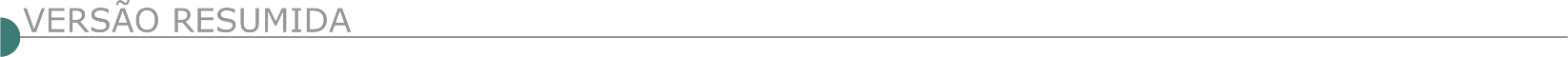 ESTADO DE MINAS GERAISDNIT - AVISO DE REABERTURA DE PRAZO PREGÃO Nº 3/2023 Comunicamos a reabertura de prazo da licitação supracitada, processo Nº 50606005391202221. , publicada no D.O.U de 09/01/2023 . Objeto: Pregão Eletrônico - Contratação empresa para execução dos serviços necessários de manutenção rodoviária (conservação/recuperação) na rodovia BR-364/MG, com vistas a execução de Plano de Trabalho e Orçamento (PATO). Trecho: Início da Ponte s/Rio Grande) (Div. SP/MG) - Entr. BR-365(B) (Início Ponte S/Rio Paranaíba) (Div. MG/GO); Subtrecho: Início da Ponte s/Rio Grande) (Div. SP/MG) - Entr. BR-497(A) (Campina Verde); Segmento: km 0,0 ao km 41,4 e km 66,0 ao km 136,2; Extensão: 111,6 km . Novo Edital: 19/01/2023 das 08h00 às 12h00 e de13h00 às 17h00. Endereço: Rua Martim de Carvalho, 635 - Gutierrez - Belo Horizonte BELO HORIZONTE - MGEntrega das Propostas: a partir de 19/01/2023 às 08h00 no site www.comprasnet.gov.br. Abertura das Propostas: 02/02/2023, às 10h00 no site www.comprasnet.gov.br. MUNICÍPIO DE ARAGUARI-MG - PUBLICAÇÃO DO EDITAL DE LICITAÇÃO NA MODALIDADE TOMADA DE PREÇOS Nº 018/2022 Município de Araguari-MG, comunica aos interessados que, fará realizar a licitação na modalidade Tomada de reços nº 018/2022, tomada de preços tipo/critério de julgamento: menor preço global e regime de execução: empreitada por preço global, visando a contratação de empresa especializada em engenharia e ou arquitetura para onstrução de área para recreação com uma piscina e um vestiário no M ealino lias arrijo situado na ua Marciano antos nº 595, Distrito de Amanhece - Araguari-MG, conforme projeto básico, memorial descritivo, planilha orçamentaria, planilha curva abc, planilha de composições, planilha de composição do BDI, cronograma físico financeiro, projeto estrutural, projeto hidrossanitário e projeto arquitetônico em anexo., Os envelopes contendo os documentos de habilitação e proposta deverão ser entregues até às 13:00 horas do dia 15 de fevereiro de 2023, sendo que a abertura dos envelopes será realizada no mesmo dia e horário. As empresas interessadas em participar desta licitação poderão vistoriar o local onde será executada a obra/serviço, mediante agendamento, em dias úteis e respeitado o horário do expediente normal da PMA, até o dia 14 (quatorze) de fevereiro de 2023. Os horários estabelecidos neste Edital respeitarão o Horário Oficial de Brasília - DF. Mais informações pelo telefone: (34) 3690-3280.PUBLICAÇÃO DO EDITAL DE LICITAÇÃO NA MODALIDADE TOMADA DE PREÇOS Nº 017/2022 O Município de Araguari-MG, comunica aos interessados que, fará realizar a licitação na modalidade Tomada de Preços nº 017/2022, tomada de preços, tipo/critério de julgamento: menor preço global e regime de execução: empreitada por preço global, visando a Contratação de Pessoa Juridica especializada para Construção de 01 (uma) quadra de peteca no endereço: Avenida Belchior de Godoi no Bairro Goiás e 01 (uma) quadra de peteca na Praça Alice Góis Montes no Bairro Paraíso, conforme projeto básico, memorial descritivo, planilha orçamentária, planilha de cotações, planilha de composições, cronograma físico-financeiro, BDI e projetos em anexo, justifica-se a construção das mesmas para atender os anseios da População Araguarina junto à Secretaria Municipal de Esportes e da Juventude - utilizando a Emenda n° 020-i-b. Os envelopes contendo os documentos de habilitação e proposta deverão ser entregues até às 13:00 horas do dia 28 de fevereiro de 2023, sendo que a abertura dos envelopes será realizada no mesmo dia e horário. As empresas interessadas em participar desta licitação poderão vistoriar o local onde será executada a obra/serviço, mediante agendamento, em dias úteis e respeitado o horário do expediente normal da PMA, até o dia 27 (vinte e sete) de fevereiro de 2023. Os horários estabelecidos neste Edital respeitarão o Horário Oficial de Brasília - DF. Mais informações pelo telefone: (34) 3690-3280.BOA ESPERANÇA PREFEITURA MUNICIPAL -  AVISO DE LICITAÇÃO – CONCORRÊNCIA PÚBLICA Nº 01/2023. Menor Preço. Regime de Execução: Empreitada por preço global. Objeto: Contratação de empresa especializada para realização de obras de drenagem e pavimentação asfáltica em diversas ruas do município, de acordo com o contrato de financiamento BDMG/BF nº 352.708/22. Entrega dos envelopes até às 09h:00min de 23/02/2023. Edital e anexos no site: www.boaesperanca.mg.gov.br/licitacoes. Informações: (35) 3851-0314. PREFEITURA MUNICIPAL DE CACHOEIRA DE MINAS AVISO DE LICITAÇÃO – TOMADA DE PREÇOS N.º 001/2023 O Município de Cachoeira de Minas torna público: a Tomada de Preços n.º 001/2023. Tipo: Menor preço global. Objeto: Contratação de empresa para realização de serviços de execução da pavimentação em bloquetes em trecho da Rua Antônio Lázaro de Faria e Estrada rural do Bairro Cachoeirinha do Munícipio de Cachoeira de Minas. A data da realização do certame será no dia 03 de Fevereiro de 2023 às 9h00, com limite para protocolo dos envelopes de proposta comercial e de documentação para habilitação até às 8h45. A íntegra do Edital estará disponível aos interessados no site www.cachoeirademinas.mg.gov.br. Mais informações pelo telefone (35) 3472-1333 – Setor de Licitações.TOMADA DE PREÇOS N.º 002/2023 O Município de Cachoeira de Minas torna público: a Tomada de Preços n.º 002/2023. Tipo: Menor preço global. Objeto: Contratação de empresa para realização de serviços de execução da reabilitação da Ponte Mello Viana, localizada na Rua Luiz Gonzaga de Rezende no Município de Cachoeira de Minas/MG. A data da realização do certame será no dia 06 de Fevereiro de 2023 às 9h00, com limite para protocolo dos envelopes de proposta comercial e de documentação para habilitação até às 8h45. A íntegra do Edital estará disponível aos interessados no site www.cachoeirademinas.mg.gov.br. Mais informações pelo telefone (35) 3472-1333 – Setor de Licitações. CARANAÍBA PREFEITURA MUNICIPAL EXTRATO DO EDITAL DE TOMADA DE PREÇOS Nº 001/2023 O município de Caranaíba/MG torna público que fará realizar licitação na Modalidade Tomada de Preço, tipo “MENOR PREÇO” e Critério de Julgamento “MENOR PREÇO POR EMPREITADA GLOBAL”, sob a forma de execução indireta e regime de empreitada por preço global, tendo por finalidade a seleção Contratação de empresas do ramo da engenharia ou arquitetura e urbanismo, sob o regime de empreitada por preço global, para pavimentação da praça da comunidade de Grutamonte. Entrega dos envelopes será até às 10h no dia 08/02/2023. O Edital na integra poderá ser obtido através do site oficial do município www.caranaiba.mg.gov.br ou através do e-mail: licitacao@caranaíba.mg.gov.br. EXTRATO DO EDITAL DE TOMADA DE PREÇOS Nº 002/2023. O município de Caranaíba/MG torna público que fará realizar licitação na Modalidade Tomada de Preço, tipo “MENOR PREÇO” e Critério de Julgamento “MENOR PREÇO POR EMPREITADA GLOBAL”, sob a forma de execução indireta e regime de empreitada por preço global, tendo por finalidade a seleção contratação de empresas do ramo da engenharia ou arquitetura e urbanismo, sob o regime de empreitada por preço global, para pavimentação de morro na comunidade do Bengala no município de Caranaíba/MG. Entrega dos envelopes será até às 13h no dia 08/02/2023. O Edital na integra poderá ser obtido através do site oficial do município www.caranaiba.mg.gov.br ou através do e-mail: licitacao@caranaíba.mg.gov.br. EXTRATO DO EDITAL DE PREGÃO PRESENCIAL Nº 004/2023. O município de Caranaíba/MG torna público que fará realizar licitação na Modalidade Pregão Presencial, tipo “MENOR PREÇO” e Critério de Julgamento “MENOR PREÇO POR ITEM”, para aquisição de Retroescavadeira, Motoniveladora e Caminhão Caçamba conforme Convênio de Saída 1231002791/2022 – SEAPA em atendimento prefeitura Municipal de Caranaíba/MG. A sessão pública terá início às 09h30min. no dia 02/02/2023. Maiores informações no telefone: 031-3725-1133 ou licitacao@caranaiba.mg.gov.br ou site oficial do município.DORES DO INDAIÁ PREFEITURA MUNICIPAL PROCESSO LICITATÓRIO N°011/2023, NA MODALIDADE TOMADA DE PREÇOS N° 002/2023. AVISO DE LICITAÇÃO Objeto: Contratação de empresa especializada para execução de obra para a reconstrução de 09 (nove) unidades habitacionais, em virtude dos desastres provenientes da situação de emergência ou de estado de calamidade pública, reconhecidos pelo ministério do desenvolvimento regional – MDR, no âmbito da Secretaria Nacional de Proteção e Defesa Civil, sob regime de empreitada por preço global, em conformidade com a portaria nº 998, de 05 de abril de 2022, celebrada entre o Ministério do Desenvolvimento Regional, e o Município de Dores do Indaiá-MG, nas qualidades e condições de execução descritas neste edital e anexos. Sendo a abertura das propostas marcada para o dia 06/02/2023 às 08:00 horas. Informações podem ser obtidas no setor Licitações à Praça do Rosário, 268, fone (37) 3551-6256 ou pelo e-mail - licitacao@doresdoindaia.mg.gov.br. PROCESSO LICITATÓRIO Nº010/2023 TOMADA DE PREÇOS Nº01/2023 Prefeitura Municipal de Dores do Indaiá - MG, Processo Licitatório n° 010/2023, na modalidade Tomada de Preços nº001/2023. AVISO DE LICITAÇÃO – Objeto: CONTRATAÇÃO DE EMPRESA ESPECIALIZADA PARA EXECUÇÃO DE OBRAS DE PAVIMENTAÇÃO ASFÁLTICA EM CBUQ, EM TRECHOS DAS RUAS DR. OVÍDIO, BECO CAMPO INDAIÁ, E PRAÇA CAMPO INDAIÁ, BAIRRO SÃO SEBASTIÃO, EM DORES DO INDAIÁ-MG, NOS TERMOS DO CONVENIO N.º 1301003123/2022, CELEBRADO ENTRE A SEINFRA/MG E O MUNICÍPIO DE DORES DO INDAIÁ-MG. Sendo a abertura das propostas marcada para o dia 03/02/2023 às 08:00 horas. Informações podem ser obtidas no setor Licitações à Praça do Rosário, 268, Fone (37) 3551-6256 ou por e-mail licitacao@doresdoindaia.mg.gov.br. CORONEL FABRICIANO/ MG - CONCORRÊNCIA PÚBLICA N.º 007/2022 PROCESSO DE COMPRA N.º 431/2022, PROCESSO LICITATÓRIO Nº 249/2022. Aviso de Licitação. Objeto: Contratação de empresa por menor preço global e sob regime de empreitada global, com medições unitárias, com fornecimento de mão de obra, materiais e equipamentos, para execução da obra de construção da cidade da melhor idade em Coronel Fabriciano, em atendimento a Secretaria de Governança de Obras e Serviços Urbanos e Secretaria de Governança de Assistência Social, tendo como fonte de receita, Outros Recursos não Vinculados do Fundo Municipal dos Direitos da Pessoa Idosa. Abertura dia 24/02/2023 às 14h00min. Os envelopes deverão ser protocolados até às 13h45min do mesmo dia. O Edital poderá ser retirado no Portal da Transparência pelo site www.fabriciano.mg.gov.br. Para dúvidas e esclarecimentos disponibilizamos os telefones (31)3406-7540, 7452 e o e-mail: licitacao@fabriciano.mg.gov.br. GALILEIA PREFEITURA MUNICIPAL AVISO DE LICITAÇÃO. TOMADA DE PREÇOS Nº 001/2023 PROCESSO LICITATÓRIO Nº 023/2023. Objeto: Contratação de Empresa Especializada para Execução de Obra de Calçamento da Rua Sebastião Cândido Marques e trechos das Ruas Cid Lopes Teixeira e São Tomé, com recursos oriundos de Transferência Especial - Plano de Ação nº 09032022-017569. Data da Sessão: 08/02/2023, às 09h00min. Local: Sala de Licitações – Prefeitura Municipal de Galileia/MG. Aquisição do Edital completo pelo Portal do Município: https://galileia. mg.gov.br/licitacao/, na sede da Prefeitura Municipal de Galiléia-MG ou pelo email: licitacao@galileia.mg.gov.br - Telefone: (33) 3244-1381. INCONFIDENTES PREFEITURA MUNICIPAL AVISO DE LICITAÇÃO Nº 005/2023. Torna público o Processo Licitatório nº 005/2023, modalidade Tomada de Preços nº 001/2023, do tipo menor preço por empreitada global, para contratação de empresa para realização de infraestrutura de interesse social - Fase 1 para loteamento a ser construído no Município de Inconfidentes. A abertura dos envelopes dar-se-á no dia 07/02/2023 ás 13:00 Horas. O Edital e seus anexos em inteiro teor estará à disposição dos interessados de 2ª a 6ª Feira, Das 12h às 17h, na Rua Engenheiro Álvares Maciel, 190, Centro, Inconfidentes, CEP: 37576-000. Tel. (35) 3464-1014 - Site www.inconfidentes.mg.gov.br. PREFEITURA MUNICIPAL DE ITANHANDU - AVISO DE LICITAÇÃO – TOMADA DE PREÇOS N° 01/2023 Objeto: Execução de obra de pavimentação e drenagem superficial de trecho da Av. João Silva Costa em Itanhandu, com recursos do Contrato de Repasse nº 924011/2021 – OP 1081449-57 MDR/CAIXA. Sessão dia 07/02/2023 às 09h:30min. Informações na Prefeitura. Praça Amador Guedes, n° 165. Tel 35 3361-2000. Edital no site www.itanhandu.mg.gov.br.ITAOBIM/MG - AVISO DE LICITAÇÃO. TOMADA DE PREÇOS Nº. 001/2023. O município de Itaobim/MG - torna público que realizará licitação na Modalidade Tomada de Preço 001/2022 - Tipo: Menor Preço Global – destinado à Contratação de empresa especializada no ramo e construção civil para execução de obra reconstrução de 02 Casas Habitacionais – Secretaria Nacional De Proteção e Defesa Civil Processo De Nº 59053.006294/2022-24 – Itaobim/MG. A abertura dos envelopes dar-se-á no dia 07/02/2023 às 09h00min. Cópias do Edital PAL Nº.295/2023 – Tomada de Preço Nº. 001/2023. Esclarecimentos e informações no Depto. Municipal de Licitação, Rua Belo Horizonte, 360, Centro, CEP 39.625-000 - Itaobim - MG, Fone: (33) 3734-1157/ 1419 e no email: licitacao@itaobim.mg.gov.br. Edital disponível no site: www.itaobim.mg.gov.br. PREFEITURA MUNICIPAL DE ITAPEVA/MG – TOMADA DE PREÇO 1/2023 PROCESSO LICITATÓRIO 17/2023, EDITAL 8/2023 Tipo: Menor Preço Global. Objeto: contratação de empresa para execução de obras de engenharia para pavimentação asfáltica cbuq / recapeamento asfáltico na rua projetada/rua II (proximidades na nova escola municipal), com fornecimento de mão-de-obra e materiais. A sessão realizar-se às 09 horas do dia 09 de fevereiro de 2023 na sede da CPL, na Rua Ulisses Escobar, 30, Centro, Itapeva, Estado de Minas Gerais. Edital encontra-se disponível pelos e-mails licitacao@itapeva.mg.gov.br e/ou licitacao2@itapeva.mg.gov.br ou pelo telefone (35) 3434-1354.LUISBURGO PREFEITURA MUNICIPAL PROCESSO Nº 011/2023 PREGÃO PRESENCIAL Nº 006/2023. Objeto: contratação de empresa especializada para execução de obras e serviços de engenharia, com utilização de mão de obra para construção de Escola Municipal do Córrego dos Suíço, no município, conforme Planilha Orçamentária, Cronogramas Físico Financeiro, Memória de Cálculo de Quantidades, Memorial Descritivo e Especificações Técnicas que integram o edital. Sessão dia 01/02/2023, às 08h00min. Informações, na sede da Prefeitura, e-mail: licitacao@luisburgo.mg.gov.br fone (33)3378-7000.MINAS NOVAS PREFEITURA MUNICIPAL TOMADA DE PREÇOS Nº 001/2023 Torna Público edital p/ contrat. de empresa espec. p/ pavimentação em bloquetes no Distrito de Lagoa Grande, conforme convênio firmado c/ a Secretaria de Estado de Infraestrutura e Mobilidade - SEINFRA. Abertura às 08:30 horas do dia 07/02/2023. Informações/edital: (33)37641252.PREFEITURA DE MOEMA LICITAÇÕES TOMADA DE PREÇOS Nº 01/2023A PREFEITURA MUNICIPAL DE MOEMA/MG, torna público que fará realizar Processo Licitatório sob a modalidade Tomada de Preços nº 01/2023 – Processo Licitatório nº 11/2023, abertura dia 06/02/2023 às 13:00 horas, cujo objeto é a contratação de empresa especializada para execução de obras de readequação de ondulações transversais e sinalização viária (horizontal e vertical) em vias públicas do Município de Moema/MG, nos exatos termos do Edital e seus Anexos – maiores informações: www.moema.mg.gov.br aba licitações.PREFEITURA MUNICIPAL DE MONTE CARMELO –MG. AVISO DE LICITAÇÃO – TOMADA DE PREÇOS - Nº 01/2023. A Secretaria Municipal de Fazenda, torna público que fará realizar no dia 06 de fevereiro de 2023, às 14:00 horas no setor de Licitações, da Prefeitura Municipal de Monte Carmelo - MG, situado à Avenida Olegário Maciel nº 129 – 2º Andar, Bairro Centro, perante Comissão para tal designada, a Tomada de Preços nº 01/2023, Tipo: Menor Preço. Critério de Julgamento: Valor Global. Cujo Objeto: Refere-se à Contratação de Empresa para Prestação de Serviços de Engenharia, para Execução de Obras de Pavimentação Asfáltica em Diversas Ruas no Município de Monte Carmelo-MG, a serem pagos com Recursos de Operações de Crédito através do FINISA. Para obterem maiores informações os interessados poderão procurar o Setor de Licitação, de 08:00 às 11:30, e de 13:30 às 17:00 ou ligue (34) 3842-5880 ou ainda pelo e-mail licitacao@montecarmelo.mg.gov.br. O edital encontra-se a disposição dos interessados no site www.montecarmelo.mg.gov.br, ou na sede da Prefeitura. Data do edital: 16/01/2023.PEÇANHA PREFEITURA MUNICIPAL AVISO DE LICITAÇÃO TOMADA DE PREÇO 1/2023- PL 13/2023 OBJETO: Contratação Empresa Prestação Serviços com Obra Engenharia e Fornec. de Material, Para Calçamento Piso de Concreto PréMoldado Intertravado E Drenagem Profunda Da Av. José Pinto Da Rocha, Centro Atendendo À Secretaria Municipal De Obras, Transportes E Serviços Urbanos Conf. Conv. 1491001952/2021/SEGOV/ PADEM, Conforme Memorial Descritivo, Memória De Cálculo, BDI, CRONOGRAMA FÍSICO-FINANCEIRO, PLANILHA.ORÇAMENTÁRIA, COMPOSIÇÃO E DEMAIS DOCUMENTOS. Data Abertura: 07/02/2023 . Local: Sede da Prefeitura. Edital: www.pecanha.mg.gov.br ou no E-mail: licita@pecanha.mg.gov.br. Tel.: (33) 3411-2572.RIBEIRÃO DAS NEVES. MG - GERÊNCIA DE LICITAÇÃO - SAÚDE AVISO NOVA DATA DE LICITAÇÃO - TOMADA DE PREÇO Nº 002/2022 TOMADA DE PREÇOS 02/2022 NOVA DATA - Torna público que encontra-se disponível no site www.ribeiraodasneves.mg.gov.br, o Edital Retificado da Tomada de Preços nº 02/2022, cujo objeto consiste a Contratação de Empresa especializada para Reforma de Unidades de Saúde – ESF Estratégia de Saúde da Família (ESF NOVA PAMPULHA I e ESF SEVILHA A) no Município de Ribeirão das Neves. A nova data para entrega dos envelopes e a realização da sessão será dia 08/02/2023 ás 09:00hs.PREFEITURA MUNICIPAL DE RODEIRO  - DEPARTAMENTO DE COMPRAS E LICITAÇÃO PUBLICAÇÃO DE AVISO DE LICITAÇÃO EDITAL DE LICITAÇÃO Nº 005/2023 PROCESSO LICITATÓRIO Nº 006/2023 TOMADA DE PREÇO Nº 001/2023 PUBLICAÇÂO O Município de Rodeiro torna público que se realizará: EDITAL DE LICITAÇÃO Nº 005/2023 PROCESSO LICITATÓRIO Nº 006/2023 TOMADA DE PREÇO Nº 001/2023 Abertura: 06/02/2023 às 09:00 horas. Local: Sala de Licitações da Prefeitura Municipal de Rodeiro, Praça São Sebastião, 215, Centro, Rodeiro – MG. Objeto: Contratação de empresa de engenharia para ampliação da área coberta e do piso do Centro Educacional Professora Silvia de Azevedo Nicolato, pela Secretaria Municipal de Educação, conforme edital e seus anexos. LICITAÇÃO DE AMPLA CONCORRÊNCIA O Edital completo encontra-se disponível no site da Prefeitura Municipal de Rodeiro: http://www.rodeiro.mg.gov.br Informações: Departamento de Compras e Licitações, de 08:00 às 17:00 horas, pelo telefone: (32)3577-1173 (32) 3577 1309 ou pelo email: licitacao@rodeiro.mg.gov.br. PREFEITURA MUNICIPAL DE SÃO BENTO ABADE – MG - SETOR DE LICITAÇÃO AVISO DE EDITAL PROCESSO LICITATÓRIO Nº 004/2023 TOMADA DE PREÇOS Nº 002/2023 A Prefeitura Municipal de São Bento Abade – MG torna público aos interessados a data de abertura, da licitação que tem comoOBJETO: “contratação de empresa de engenharia para realização deobra de reforma e ampliação do Velório Municipal Dona Zita e Cemitério Municipal ”:13 (treze)horas do dia 7 de fevereiro de 2023 - Processo 004/2023 – tomada de preços 002/2023. Cópia do Edital e seus anexos poderão ser obtidos através do emaillicitação@saobentoabade.mg.gov.bre através do sitehttp://www.saobentoabade.mg.gov.br, a partir desta data. Mais informações pelo telefone (035) 3236-1213 no horário compreendido das 08 às 17 horas.SÃO SEBASTIÃO DO RIO VERDE PREFEITURA MUNICIPAL PROCESSO LICITATÓRIO Nº 0010/2023 – TOMADA DE PREÇOS Nº 001/2023 A Prefeitura Municipal de São Sebastião do Rio Verde – MG, pela CPL, torna público que iniciou processo de licitação para contratar empresa para executar o seguinte objeto: Contratação de empresa de construção civil para executar serviços de engenharia com fornecimento de materiais para pavimentação e obras complementares da Rua Pedro Venâncio Paes, na cidade de São Sebastião do Rio Verde, conforme projeto e planilha orçamentária. Sessão Pública para entrega dos envelopes e julgamento dia 14/02/2023, às 9h (nove horas). Visita Técnica: entre os dias 07, 08 e 09 de janeiro com início às 9h. Maiores Informações: e-mail: pmssrv@yahoo.com.br ou pelo telefone (35) 3364.1144 – São Sebastião do Rio Verde, 27/07/22 - Reginaldo Ribeiro Chagas - Presidente da Comissão Permanente de Licitações. O edital está disponível no site: www.saosebastiaodorioverde.mg.gov.br – Informações pelo e-mail: pmssrv@yahoo.com.br ou pelo telefone: (35) 3364.1144. TAPIRA PREFEITURA MUNICIPAL CONCORRÊNCIA N° 03.002/2023. Objeto: Contratação de empresa especializada na prestação de serviços de manutenção e encascalhamento de estradas vicinais, da estrada que liga a ponte do Atoleiro até a MG 142 (passando pela divisa do município de São Roque de Minas – Região denominada Pantana e Terra Viva. Abertura: 24/02/2023 às 09h00min. Tipo: Menor preço por empreitada global. CONCORRÊNCIA N° 03.001/2023 Objeto: Contratação de empresa especializada na prestação de serviços de manutenção e encascalhamento de estradas vicinais, da estrada que liga Tapira – saída do Boqueirão até a Purunga (Pinheiros). Abertura: 23/02/2023 às 09h00min. Tipo: Menor preço por empreitada global. Maura Assunção de Melo Pontes 19/01/2023.TUPACIGUARA PREFEITURA MUNICIPAL CONCORRÊNCIA PÚBLICA N º. 002/2023 O Município de Tupaciguara/MG torna público o processo licitatório nº. 013/2023, modalidade Concorrência Pública nº. 002/2023 objetivando a contratação de empresa especializada para execução de reforma nos prédios das escolas municipais no ano de 2023, conforme planilha orçamentária, cronograma físico financeiro, memorial descritivo, projetos e demais anexos ao instrumento convocatório. A sessão de credenciamento e abertura de envelopes será realizada no dia 07/03/2023 às 09:00hs na sala de reuniões do Departamento de Licitação localizado no segundo piso do Centro Administrativo. A visita técnica é facultativa e poderá ser realizada a partir da última publicação do Edital até o último dia anterior a data designada para a sessão e deverá ser agendada pelo telefone 34.3281-0041. Demais informações poderão ser obtidas pelo telefone 34.3281-0057 ou pelo email licitacaogestao20212024@gmail.com. Edital encontra - se disponível aos interessados no site http://www.tupaciguara.mg.gov.br, na sede do departamento e no mural, gratuitamente.VIEIRAS PREFEITURA MUNICIPAL EXTRATO DE EDITAL PROCESSO LICITATÓRIO N°. 09/2023 TOMADA DE PREÇOS Nº. 01/2023 A Prefeitura Municipal de Vieiras/ MG, através da Presidente da CPL, torna pública a abertura do Processo Licitatóriono09/2023, na modalidade Tomada de Preços no. 01/2023, na forma presencial, do tipo menor preço global, regido pela Lei Federal nº 8.666 de 21/06/1993 e suas alterações, e demais condições fixadas no instrumento convocatório. Objeto: Contratação de empresa, por empreitada global, para execução de obras de Pavimentação das ruas do “Loteamento Popular Paulo dos Santos Maia”, no Município de Vieiras/MG, de acordo com o Contrato de Financiamento BDMG/BF Nº 334.217/21. Credenciamento e abertura dos envelopes: 09/02/2023 às 09:00 horas. Local: Avenida Alcino Bicalho, nº 331, Bairro Fava, Vieiras/MG, CEP: 36895-000. Melhores informações no telefone (32) 3755-1000 e e-mail licitacao@vieiras.mg.gov.br. VIRGEM DA LAPA PREFEITURA MUNICIPAL TP N° 01/23 Torna público que realizará Tomada de Preços nº 01/2023, Processo Licitatório nº 04/2023. Obj: Contratação de empresa para execução de reforma do Estádio Municipal Vicente Ramos, conforme memorial descritivo, cronograma físico-financeiro, planilha orçamentária e projeto, com recursos do Contrato de Repasse n° 899190/2020 MCIDADANIA/ CAIXA. Abertura: 06/02/23, às 09:00. Info. pelo E-mail: licita@virgemdalapa.mg.gov.br – Editais site: http://www.virgemdalapa.mg.gov.br/transparência/licitações. ESTADO DO PARÁ DNIT - SUPERINTENDÊNCIA REGIONAL NO PARÁ - AVISO DE LICITAÇÃO PREGÃO ELETRÔNICO Nº 23/2023 - UASG 393016 Nº PROCESSO: 50602001849202211. Objeto: Serviços de Manutenção (Conservação / Recuperação) Rodoviária referente ao Plano Anual de Trabalho e Orçamento - P.A.T.O na Rodovia: BR-230/PA, Trecho: Entr Div. To/Pa - Div Pa/Am , Sub-trecho: Fim Travessia Rio Xingú - Entr. Pa-415 (b) (p/ Vitória do Xingú), Segmento: Km 571,2 -Km 649,5, Extensão: 78,30 km, Lote 4.. Total de Itens Licitados: 1. Ed i t a l : 20/01/2023 das 08h00 às 12h00 e das 13h00 às 17h00. Endereço: Rodovia Br 316 Km Zero, S/n - Castanheira, - Belém/PA ou https://www.gov.br/compras/edital/393016-5-00023-2023. Entrega das Propostas: a partir de 20/01/2023 às 08h00 no site www.gov.br/compras. Abertura das Propostas: 02/02/2023 às 10h00 no site www.gov.br/compras. Informações Gerais: Cópias do editais e anexos disponível no portal eletrônico do DNIT..ESTADO DE SÃO PAULO PREFEITURA MUNICIPAL DE RIBEIRÃO PRETO SECRETARIA MUNICIPAL DE ADMINISTRAÇÃO AVISO DE LICITAÇÃO CONCORRÊNCIA Nº 17/2022 PROCESSO ADMINISTRATIVO Nº 163941/2022 OBJETO: Contratação de empresa especializada para implantação do Corredor de Ônibus na Avenida Nove de Julho no município de Ribeirão Preto, conforme descrito em edital e anexos. Orçamento Estimativo Total: R$ 33.119.257,31 (trinta e três milhões, cento e dezenove mil, duzentos e cinquenta e sete reais e trinta e um centavos). Visita Técnica (facultativa) até o dia: 22/02/2023. PRAZO LIMITE PARA ENTREG A DOS ENVELOPES: até às 08h45 do dia 23/02/2023. ABERTURA: Dia 23/02/2023 a partir das 09h00. Local e horário para retirada do Edital: Departamento de Materiais e Licitações - Divisão de Licitação - Rua Jacira nº 50 - Jardim Macedo, das 8h às 17h (a custo zero - gratuito); ou (na íntegra) através do site www.ribeiraopreto.sp.gov.br.SABESP – COMPANHIA DE SANEAMENTO BÁSICO DO ESTADO DE SÃO PAULO - AVISO DE LICITAÇÃO LI SABESP 04690/22_RV Execução de obra para o sistema de esgoto sanitário do município de São Bento do Sapucaí, Bairro Serrano, compreendendo assentamento de rede coletora, no âmbito da U.N. Vale do Paraíba – RV. Edital completo disponível para download a partir de 20/01/2023- www.sabesp.com.br/licitacoes - mediante obtenção de senha no acesso - cadastre sua empresa. Envio das propostas a partir da 00h00 de 09/02/2023 até as 09h00 de 10/02/2023 no site acima. As 09h00 será dado início a sessão do Pregão - UNVParaíba, 20/01/2023.AVISO DE LICITAÇÃO PG Nº 03858/22-RT Prestação de serviços de engenharia para execução de ligações de água e esgotos, troca de ramais de água, reposição de pavimentos, pesquisas de vazamentos, troca de hidrômetros, reparo de rede de água e limpeza de grades e caixas de areia, no âmbito da Divisão de Jales. Edital disponível para download - www.sabesp.com.br/licitacoes - a partir de 25/01/23, mediante obtenção de senha e credenciamento (condicionante a participação) no acesso - cadastre sua empresa - Problemas c/ site, contatar fone (0**11) 3388-6984. Informações Rua Tenente Florêncio Pupo Netto, 300 – Bloco 4 - Lins- -SP, Fone 0XX14 - 3533-5586. Envio das propostas a partir da 00h:00 (zero hora) do dia 09/02/23 até às 09h:00 do dia 10/02/23 no site da SABESP: www.sabesp.com.br/licitacoes. Às 09h:00 do dia 10/02/23 será dado início à sessão pública pelo Pregoeiro. ESTADO DE SERGIPEPREFEITURA MUNICIPAL DE ARACAJU EMPRESA MUNICIPAL DE OBRAS E URBANIZAÇÃO AVISO DE LICITAÇÃO CONCORRÊNCIA Nº 1/2023 A Empresa Municipal de Obras e Urbanização - EMURB - (Aracaju/SE) vem através deste, tornar pública, a abertura do Procedimento Licitatório, sob a modalidade CONCORRÊNCIA Nº. 01/2023, que tem como Objeto a Reforma de Calçadas com Reforço Estrutural na Avenida Ivo do Prado, Trecho do Largo da Gente Sergipana ate o Iate Clube, Aracaju/SE. VALOR ESTIMADO: R$ 6.523.577,91 (Seis Milhões, Quinhentos e Vinte e Três Mil, Quinhentos e Setenta e Sete Reais e Noventa e Um Centavos). PRAZO DE EXECU Ç ÃO : 365 (Trezentos e Sessenta e Cinco) dias. REGÊNCIA LEGAL: Lei nº. 8.666/93 com suas alterações. RECURSOS ORÇAMENTARIOS PREVISTOS: Órgão 27- SEMINFRA - Unidade Orçamentária: 27301, Função: 15, SubFunção: 451, Programa: 0208, Ação: 1054, Natureza de Despesa: 44905100, Subelemento: 44905103, Fonte: 15000000, Termo de Cooperação nº. 02/2020 - SEMINFRA/EMURB. REALIZAÇÃO: 27/02/2023. HORÁRIO: 09:00 horas. LOCAL: Sede da Empresa Municipal de Obras e Urbanização - EMURB, localizada na Avenida Augusto Franco, nº. 3.340, Bairro Ponto Novo - Aracaju/SE. O Edital e seus Anexos poderão ser lidos/examinados e/ou obtidos, no horário das 08h às 13h e das 15h às 17h, de segunda a sexta-feira, no Setor de Licitações de Obras e Serviços de Engenharia no endereço acima. Serão também disponibilizados na página web, no endereço www.aracaju.se.gov.br/aracajucompras. - PATROCÍNIO INSTITUCIONAL-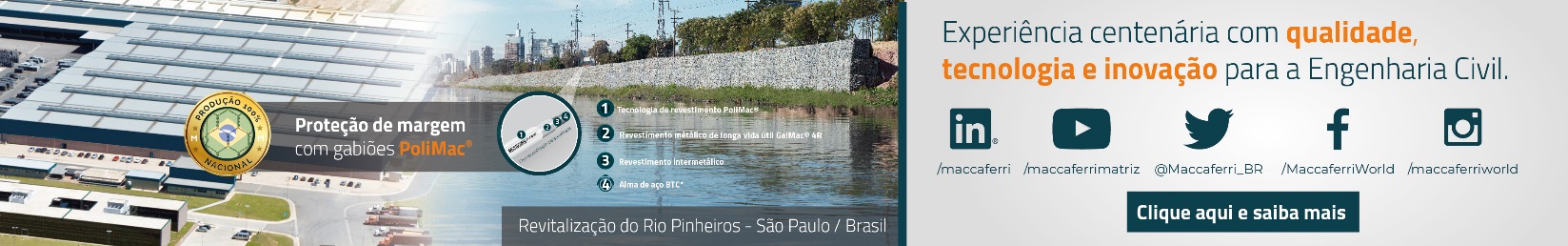 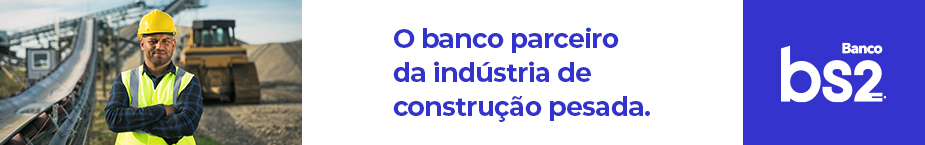 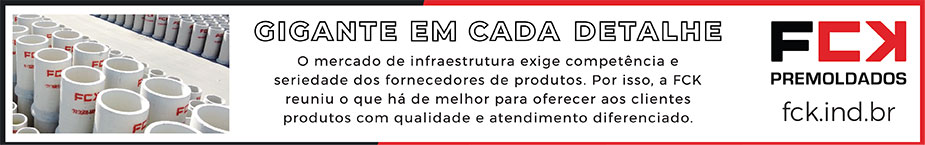 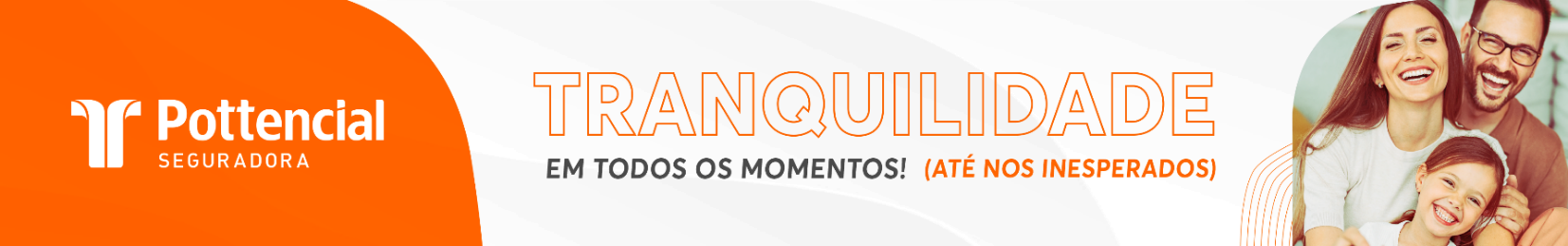 - PUBLICIDADE -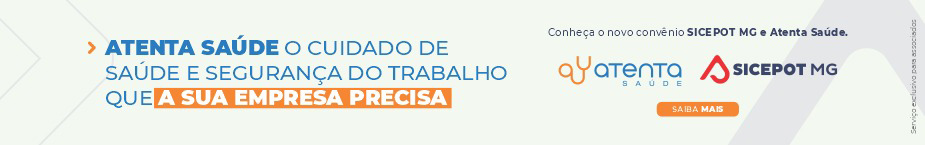 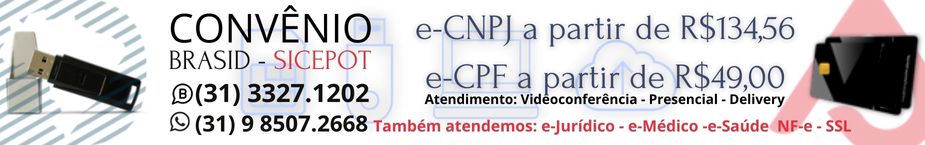 